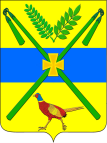 АДМИНИСТРАЦИЯ ЧЕЛБАССКОГО СЕЛЬСКОГО ПОСЕЛЕНИЯКАНЕВСКОГО РАЙОНАПОСТАНОВЛЕНИЕот 28.12.2018 	№ 201станица ЧелбасскаяО внесении изменений в постановление администрации Челбасского сельского поселения Каневского района от 01 сентября 2017 года № 108 «Об утверждении муниципальной программы «Укрепление правопорядка и профилактика правонарушений на территории поселения» на 2018-2020 годы»В соответствии с Федеральным законом от 06 октября 2003 года № 131-ФЗ «Об общих принципах организации местного самоуправления в Российской Федерации», со статьей 179 Бюджетного кодекса Российской Федерации, постановлением администрации Челбасского сельского поселения Каневского района от 21 августа 2017 года № 97 «Об утверждении Перечня муниципальных программ администрации Челбасского сельского поселения Каневского района», в целях укрепления правопорядка и профилактики правонарушений на территории Челбасского сельского поселения Каневского района п о с т а н о в л я ю:1.Внести в постановление администрации Челбасского сельского поселения Каневского района от 01 сентября 2017 года № 108 «Об утверждении муниципальной программы «Укрепление правопорядка и профилактики правонарушений на территории поселения» на 2018-200 годы» следующие изменения:- параграф 10 Паспорта муниципальной программы Челбасского сельского поселения Каневского района «Укрепление правопорядка и профилактика правонарушений на территории поселения» на 2018-2020 годы» изложить в следующей редакции:- таблицу № 1 изложить в следующей редакции:«Цели, задачи и целевые показатели муниципальной программы «Укрепление правопорядка и профилактика правонарушений на территории поселения» на 2018-2020 годыТаблица № 1 »- таблицу № 2 изложить в следующей редакции:«Перечень основных мероприятий муниципальной программы «Укрепление правопорядка и профилактика правонарушений на территории поселения» на 2018-2020 годы Таблица №2 »- таблицу № 3 изложить в следующей редакции:«Финансирование мероприятий муниципальной программы предполагается осуществлять за счет средств бюджета Челбасского сельского поселения Каневского района согласно таблице №3Таблица № 32. Постановление администрации Челбасского сельского поселения Каневского района от 23 октября 2018 года № 156 «О внесении изменений в постановление администрации Челбасского сельского поселения Каневского района от 01 сентября 2017 года № 108 «Об утверждении муниципальной программы «Укрепление правопорядка и профилактика правонарушений на территории поселения» на 2018-2020 годы»» считать утратившим силу.3. Общему отделу администрации Челбасского сельского поселения Каневского района (Скрыпникова Р.П.) разместить настоящее постановление на официальном сайте Челбасского сельского поселения Каневского района в информационно-телекоммуникационной сети «Интернет» (http://www.chelbasskaya.ru/).4. Контроль за выполнением настоящего постановления возложить на заместителя главы, начальника общего отдела администрации Челбасского сельского поселения Каневского района Ю.Н.Русого 5. Постановление вступает в силу со дня его подписания.Глава Челбасского сельского поселенияКаневского района                                                                                             А.В.КозловОбъемы бюджетных ассигнований муниципальной программы, источник финансированияОбщий объем финансирования программы на 2018-2020 годы составляет 134,3 тыс. рублей, в том числе:2018 год – 109,3 тыс. руб.2019 год – 10,0 тыс. руб.2020 год – 15,0 тыс. руб.источник финансирования – средства бюджета Челбасского сельского поселения.№ п/пНаименование показателяЕдиница измеренияСтатусЗначение показателейЗначение показателейЗначение показателей№ п/пНаименование показателяЕдиница измеренияСтатус20182019202012345671. Муниципальная программа «Укрепление правопорядка и профилактика правонарушений на территории поселения» на 2018-2020 года 1. Муниципальная программа «Укрепление правопорядка и профилактика правонарушений на территории поселения» на 2018-2020 года 1. Муниципальная программа «Укрепление правопорядка и профилактика правонарушений на территории поселения» на 2018-2020 года 1. Муниципальная программа «Укрепление правопорядка и профилактика правонарушений на территории поселения» на 2018-2020 года 1. Муниципальная программа «Укрепление правопорядка и профилактика правонарушений на территории поселения» на 2018-2020 года 1. Муниципальная программа «Укрепление правопорядка и профилактика правонарушений на территории поселения» на 2018-2020 года 1. Муниципальная программа «Укрепление правопорядка и профилактика правонарушений на территории поселения» на 2018-2020 года 1.1 Основное мероприятие № 1 «Поддержка дружин и общественных объединений правоохранительной направленности»1.1 Основное мероприятие № 1 «Поддержка дружин и общественных объединений правоохранительной направленности»1.1 Основное мероприятие № 1 «Поддержка дружин и общественных объединений правоохранительной направленности»1.1 Основное мероприятие № 1 «Поддержка дружин и общественных объединений правоохранительной направленности»1.1 Основное мероприятие № 1 «Поддержка дружин и общественных объединений правоохранительной направленности»1.1 Основное мероприятие № 1 «Поддержка дружин и общественных объединений правоохранительной направленности»1.1 Основное мероприятие № 1 «Поддержка дружин и общественных объединений правоохранительной направленности»1.1.1Количество народных дружин, действующих на территории Челбасского сельского поселенияединиц1111№п/пНаименование мероприятияИсточники финансированияОбъем финансирования,Всего(тыс. руб.)в том числе по годамтыс. руб.в том числе по годамтыс. руб.в том числе по годамтыс. руб.Непосредственный результат мероприятияУчастник муниципальной программы (муниципальный заказчик,)№п/пНаименование мероприятияИсточники финансированияОбъем финансирования,Всего(тыс. руб.)2018 г.2019 г.2020 г.123456789Основное мероприятие № 1 «Поддержка дружин и общественных объединений правоохранительной направленности»: реализация мероприятий по поддержке народных дружин и общественных объединений правоохранительной направленности.всего134,3109,310,015,0Развитие системы народной дружины сельского поселенияАдминистрация Челбасского сельского поселения Каневского районаОсновное мероприятие № 1 «Поддержка дружин и общественных объединений правоохранительной направленности»: реализация мероприятий по поддержке народных дружин и общественных объединений правоохранительной направленности.местный бюджет134,3109,310,015,0Развитие системы народной дружины сельского поселенияАдминистрация Челбасского сельского поселения Каневского районаОсновное мероприятие № 1 «Поддержка дружин и общественных объединений правоохранительной направленности»: реализация мероприятий по поддержке народных дружин и общественных объединений правоохранительной направленности.краевой бюджет0,00,00,00,0Развитие системы народной дружины сельского поселенияАдминистрация Челбасского сельского поселения Каневского районаОсновное мероприятие № 1 «Поддержка дружин и общественных объединений правоохранительной направленности»: реализация мероприятий по поддержке народных дружин и общественных объединений правоохранительной направленности.федеральный бюджет 0,00,00,00,0Развитие системы народной дружины сельского поселенияАдминистрация Челбасского сельского поселения Каневского районаОсновное мероприятие № 1 «Поддержка дружин и общественных объединений правоохранительной направленности»: реализация мероприятий по поддержке народных дружин и общественных объединений правоохранительной направленности.внебюджетные источники0,00,00,00,0Развитие системы народной дружины сельского поселенияАдминистрация Челбасского сельского поселения Каневского районаИТОГО:всего134,3109,310,015,0ИТОГО:местный бюджет134,3109,310,015,0ИТОГО:Краевой бюджет0,00,00,00,0ИТОГО:Федеральный бюджет 0,00,00,00,0ИТОГО:Внебюджетные источники0,00,00,00,0Наименование мероприятияОбщий объем финансирования муниципальной программы (тыс. руб.)2018год (тыс. руб.)2019год (тыс. руб.)2020год (тыс. руб.)Основное мероприятие № 1 «Поддержка дружин и общественных объединений правоохранительной направленности»134,3109,310,015,0ВСЕГО:134,3109,310,015,0